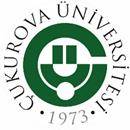 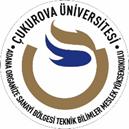 ÇUKUROVA ÜNİVERSİTESİADANA ORGANİZE SANAYİ BÖLGESİ TEKNİK BİLİMLER MESLEK YÜKSEKOKULUSANAYİYE UYGULANABİLİR ÖĞRENCİ PROJESİ(EK-1)1. Projenin Adı:2. Proje Türü:Enerji Verimliliği 	ModernizasyonOptimizasyon				Veri ToplamaKalite Kontrol				Proaktif bakımİş güvenliğiDiğer3. Projede Görev Alan Kişiler:4. Projenin Konusu:5. Projenin Amacı:6. Proje Kapsamında Alınması Düşünülen Makine, Cihaz Ve Teçhizatın Tanıtımı:7. Projenin Özgünlüğü:8. Kaynakça:9. Bütçe kalemleri ve gerekçesi: Talep edilen parasal desteğin her bir kalemi için ayrıntılı gerekçe verilmelidir.İşbu ……. sayfalık proje metninde belirtilmiş olan tüm bilgilerin eksiksiz ve doğru olduğunu kabul ve beyan ederim.Tarih : ....... / ....... / ..........Proje Yürütücüsü(Ünvan / Ad-Soyad).................................................................İmzaAdı-SoyadıProjedeki GöreviGörev / Öğrenim YeriÜnvanıİrtibat TelefonuSıra NoMalzeme tanımı/adıBirim fiyatıAded/MiktarTutar12345TOPLAM BÜTÇETOPLAM BÜTÇETOPLAM BÜTÇETOPLAM BÜTÇE